Pracovní list- Souhrnný pravopisVe všech pruz_ch dálnice stál_ kolony aut. Vlak zastav_l až v příští stanici. Při oblevě sněhuláci roztál_, zůstal_ po nich jen zb_tky šp_navého sněhu. Ovce v_hnal_ pastevci na louku. Koťátka se v_hříval_ na sluníčku. Děti se mez_ sebou o všechno spravedl_vě rozděl_l_. Velm_ se m_ l_b_l_ knihy o dob_vání vesm_ru. Skup_nky v_letníků m_řil_ k vyhl_dkové věži. Kluci prohledal_ cel_ dům, ale Honzu nikde neobjev_l_. Babičku tráp_ s_lné bolesti hlav_. Rodiče připom_nal_ dětem, ab_ dbal_ na slušné chování a v_stupování. Stavební dělníci dokončoval_ venkovní úprav_, ukl_zečky m_l_ okna, drhl_ podlahy a ukl_zel_ nepořádek, který po sobě zanechal_ mal_ři.                                                                                                                                                                                                                                                                                                                                                                                                                                                                                                                                                                                        Sousedov_ hus_ v_hružně s_čel_. M_sl_vci nal_čil_ past na l_šku. Děti v_běhl_ přiv_tat mam_nku. Podél s_lnice stál_ větrolam_. Vědci se zab_val_ nov_m_ v_zkum_. Na neb_ v_šl_ hvězdy. Všichni poctivě a svědom_tě pracoval_. Nad pol_ a les_ létal_ hejna vran. Na vysokém kom_ně si postav_l_ hnízdo čáp_. Kosti psům chutnal_. Rodiče se o mě dobře staral_. Na v_stavě se chlapcům nejv_ce l_b_l_ model_ válečných lodí a letadel. Před domem stál_ ciz_ l_dé. Magda nos_ dioptrické brýle. Šárko, nakresl_ něco pěkného. 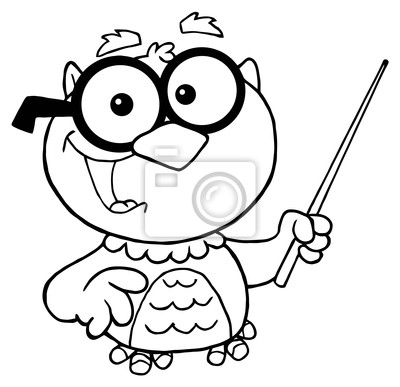  Na pol_ch zlátl_ klas_ ob_l_. Novákov_ slep_ce zobal_ na dvořezrní a Dvořákov_ holub_ jim v_datně pomáhal_. Kapky ros_ setřp_til_ jako drahokam_. Stany postavil_ skauti na v_v_šenémm_stě. Po Lab_ plul_ nákladní lodě. Malá slůňata se nemotorněmotal_ kolem své mám_. Žádné nové okolnosti nám neb_l_ znám_.Ke stadionu m_řil_ dav_ fotbalov_ch fanoušků. Chlapci závodil_ s dívkam_. Vítězné tým_ slav_ v_tězstv_. V poledním slunci se hladiny rybníků a řek leskl_ jako zrcadlo. Ps_ poštípal_ lesní včel_ a zahnal_ je na útěk. Úzkým korytem potoka se val_ kalná voda. Nad hlavam_ diváků proletěl_ nadzvuková letadla. Pošl_ m_ svoji fotografii. SPRÁVNÉ ŘEŠENÍ: 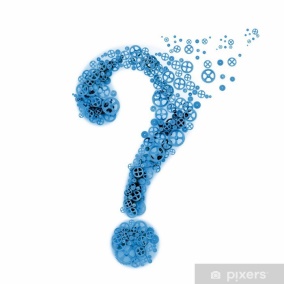 Pruzích, stály, zastavil, roztáli, zůstaly, zbytky špinavého, vyhnali, vyhřívala, mezi, spravedlivě, rozdělily, velmi, mi, líbily, dobývání, vesmíru, skupinky, výletníků, mířily, vyhlídkové, prohledali, celý, neobjevili, trápí, silné, hlavy, připomínali, aby dbaly, vystupování, dokončovali, úpravy, uklízečky, myly, drhly, uklízely, zanechali, malíři.Sousedovy, husy, výhružně, syčely, myslivci, nalíčili, lišku, vyběhly, přivítat, maminku, silnice, stály, větrolamy, zabývali, novými, výzkumy, nebi, vyšly, svědomitě, pracovali, poli, lesy, létala, komíně , postavili, čápi, chutnaly, starali, výstavě, nejvíce, líbily, modely, stáli, cizí, lidé, nosí, nakresli.Polích, zlátly, klasy, obilí, Novákovy, slepice, zobaly, Dvořákovi, holubi, vydatně pomáhali, rosy, třpytily, drahokamy, postavili, vyvýšeném, místě, Labi, pluly, motala, mámy, nebyly, známy, mířily, davy, fotbalových, závodili, s dívkami, týmy, slaví, vítězství, leskly, psi, poštípali, včely, zahnali, valí, hlavami, proletěla, pošli, mi.